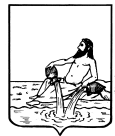 АДМИНИСТРАЦИЯ ВЕЛИКОУСТЮГСКОГО МУНИЦИПАЛЬНОГО ОКРУГАВОЛОГОДСКОЙ ОБЛАСТИПОСТАНОВЛЕНИЕ00.00.2023        		   						                         № г. Великий УстюгО внесении изменений в программу персонифицированного финансирования дополнительного образования в Великоустюгском муниципальном округена 2023-2024 учебный год, утвержденную постановлением администрации Великоустюгского муниципального округа от 11.09.2023 года № 2488В соответствии с муниципальной программой «Развитие системы образования Великоустюгского муниципального округа на 2023-2027 годы», утвержденной постановлением администрации Великоустюгского муниципального округа от 01 февраля 2023 года № 210, положением о персонифицированном дополнительном образовании детей в Великоустюгском муниципальном округе, утвержденном 11 сентября 2023 года № 2487, ПОСТАНОВЛЯЮ:1. Внести в приложение к постановлению администрации Великоустюгского муниципального округа от 11.09.2023 № 2488 «Об утверждении программы персонифицированного финансирования дополнительного образования в Великоустюгском муниципальном округе на 2023-2024 учебный год» следующее изменение:в строке 4 таблицы «Параметры системы персонифицированного финансирования» заменить цифры «6432856,60» цифрами «6903696,77». 2. Настоящее постановление вступает в силу после официального опубликования и распространяется на правоотношения, возникшие с 1 сентября 2023 года.Глава Великоустюгского муниципального округа			          А. В. Кузьмин